COURSE OFFERINGSCREDIT RECOVERY – Middle SchoolKenilworth School District2018 Summer SessionCREDIT RECOVERY/ADVANCED CREDIT –High SchoolDavid Brearley Middle High School401 Monroe AvenueKenilworth, NJ 07033Tel: 908-931-9696Fax: 908-931-1618World History (Honors)GovernmentADVANCED CREDIT – High School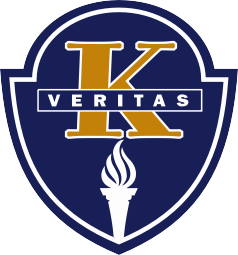 AP English Literature	AP English Language	AP English Lang & Comp AP Calculus AB	AP Calculus BC	AP StatisticsAP Biology	AP Chemistry	AP EnvironmentalAP Physics	AP Physics B	AP FrenchAP German	AP Latin: Virgil	AP Spanish Language AP Computer Science  (Java)	AP Computer Science	AP Art HistoryAP Economics (Micro or Macro)  AP Psychology	AP American GovernmentAP World History	AP European History	AP European History (1300-1815) AP Government & Politics	AP US History	AP US GovernmentRegistrationComplete the registration and medical forms and bring them with you at the time of registration. Only cash or checks are acceptable. The cost is$400 per course payable to David Brearley Middle High School.Registration will be taking place in the Main Office starting June 13, 2018 from 1:00pm – 3:00 P.M.FeesCredit Recovery/Advanced Placement – $400 per course.Enrichment and Advanced Placement courses $800.Students taking Algebra I, Geometry, or Algebra II are required to participate in the Summer 2018 PARCC testing session. There will be an extra $50 fee associated with the registering/administering of this test.AttendanceOn Monday, June 25, 2018 at 8:00 A.M. students must report to the auditorium with a parent / guardian.Any students absent for more than two days in a session may be dismissed with forfeiture of all fees.Missing more than 15 minutes of a class is defined as an absence.Late to any session 3 times = 1 absence.There are no excused absences or tardies under any circumstances.Upon completion of all required course work and adhering to all rules and regulations a student may complete a course early with administrative approval.TransportationTransportation to/from David Brearley Middle High School is the responsibility of the student’s parents or guardians.ScheduleSummer school begins on Monday, June 25, 2018 and ends Thursday, July 26, 2018. Classes meet Monday thru Thursday. There will be no class on Wednesday, July 4th.There are three sessions available: Session 1 from 8:00 A.M. - 10:00 A.M.; Session 2 from 10:00 A.M. – 12:00 P.M.; and Session 3 from 12:00 – 2:00P.M. Space is limited. Students will be registered for sessions based on availability.Computer AccessA virtual instructor teaches the course, and students communicate with the instructor via email.All students are required to take courses in a computer lab at David Brearley High School. A certified classroom teacher will serve as a monitor of student progress and attendance, communicating directly with parents/guardians and Educere.All student work must be completed ON SITE. Any work not completed during class time may be finished at home.Although students will have access to their summer school courses at home, 24 hours a day, all tests and quizzes must be taken at David Brearley High School under the supervision of the summer school monitor. Any test or quiz taken at home will not be accepted.BehaviorDisruptive or inappropriate behavior will not be tolerated and may result in expulsion from school with no refund and no course credit earned.Smoking is prohibited on school grounds.Use of cell phones inside the building is prohibited.No food or drinks may be taken into the computer lab.Parking is available in the lot behind the school. Summer students may not park on the side of the building.Students are to be picked up in the rear of the building closest to the softball field.Dress Code: Appropriate attire is required of all students. Hats may not be worn inside the building.   T-shirts with offensive print or pictures are not permitted.The Assistant Principal and administration of David Brearley High School are responsible for the enforcement and interpretation of these rules.Violation of the District Acceptable Use Policy, which outlines acceptable computer usage, may result in the dismissal from summer school with forfeiture of all fees.